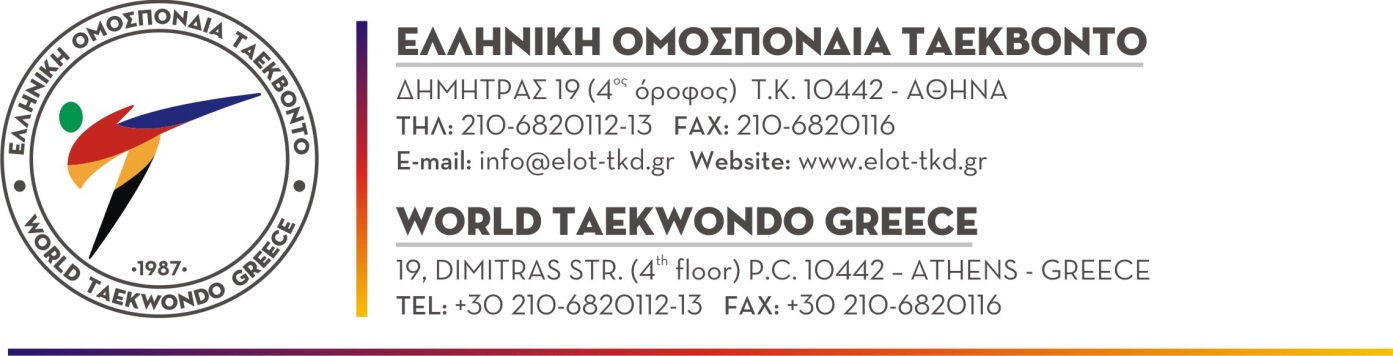 Αθήνα, 11.06.2018Προς : Όλα τα Σωματεία – Μέλη της Ε.ΤΑ.Β.Ε.ΠΡΟΚΗΡΥΞΗ	Η Ελληνική Ομοσπονδία Ταεκβοντό προκηρύσσει το:ΚΥΠΕΛΛΟΑΝΔΡΩΝ-ΓΥΝΑΙΚΩΝ, ΕΦΗΒΩΝ-ΝΕΑΝΙΔΩΝ, ΠΑΙΔΩΝ-ΚΟΡΑΣΙΔΩΝ έτους 2018«Σταμάτης Κάσσης»ΤΟΠΟΣ ΔΙΕΞΑΓΩΓΗΣ: Οι αγώνες θα διεξαχθούν στον Πολύγυρο και συγκεκριμένα στο Δημοτικό Κλειστό Στάδιο Πολυγύρου, (Τηλ: 23710 - 23889).ΗΜΕΡΟΜΗΝΙΑ ΑΓΩΝΩΝ: Σάββατο 30 Ιουνίου  2018 & Κυριακή 1 Ιουλίου  2018. Ώρα έναρξης των αγώνων  09:00 και για τις δύο ημέρες.ΔΙΚΑΙΩΜΑ ΣΥΜΜΕΤΟΧΗΣ: Έχουν οι αθλητές-αθλήτριες εγγεγραμμένοι στους Συλλόγους μέλη της ΕΛ.Ο.Τ. ανήκουν στα γεωγραφικά όρια της Ε.ΤΑ.Β.Ε. (από 2ο ΚΟΥΠ και άνω). Για τις κατηγορίες Ανδρών – Γυναικών γεννηθέντες από το 2001 (17 ετών και άνω).Για τις κατηγορίες Εφήβων-Νεανίδων, γεννηθέντες από 2003, 2002 και 2001 (15-17 ετών).Για τις κατηγορίες Παίδων - Κορασίδων γεννηθέντες από 2004 -2005 και 2006 - 2007. (14-13 ετών και 12-11 ετών).Οι γεννηθέντες αθλητές – αθλήτριες το έτος 2001, θα πρέπει να επιλέξουν και να δηλωθούν στην κατηγορία Ανδρών – Γυναικών ή Εφήβων – Νεανίδων. Δεν θα μπορούν να δηλωθούν και στις δύο ηλικιακές κατηγορίες.ΠΡΟΣΟΧΗ:Το δικαίωμα συμμετοχής εξασφαλίζεται με την προϋπόθεση ότι οι συμμετέχοντες σύλλογοι έχουν προβεί στην εξόφληση της ετήσιας συνδρομής τους στην ΕΛ.Ο.Τ. για το έτος 2018 και ότι έχουν προβεί στην απόκτηση Αθλητικής Αναγνώρισης από την Γενική Γραμματεία Αθλητισμού.  Η ΕΛ.Ο.Τ. θα δέχεται αιτήσεις για έκδοση βιβλιαρίων αθλητικής ιδιότητας μέχρι και την Παρασκευή 22 Ιουνίου 2018.Τα βιβλιάρια αθλητικής ιδιότητας θα πρέπει να είναι θεωρημένα από την ΕΛ.Ο.Τ., να έχουν την σφραγίδα του σωματείου και να είναι υπογεγραμμένα από τον Γραμματέα του συλλόγου. Επίσης θα πρέπει να αναγράφεται ο βαθμός ΚΟΥΠ που κατέχει ο αθλητής – αθλήτρια και να είναι επικυρωμένο από το σωματείο.Για τους αθλητές – αθλήτριες, οι οποίοι είναι κάτοχοι ΝΤΑΝ, θα πρέπει απαραίτητα να είναι καταχωρημένος ο βαθμός ΝΤΑΝ στο θεωρημένο από την ΕΛ.Ο.Τ. βιβλιάριο του αθλητή – αθλήτριας. Η καταχώρηση του βαθμού ΝΤΑΝ, θα πρέπει να έχει σφραγίδα από την ΕΛ.Ο.Τ.Όλοι οι αθλητές – αθλήτριες, προπονητές, αρχηγοί ομάδων καθώς και όποιος δηλωθεί στο TPSS με ιδιότητα από τον σύλλογο, θα πρέπει υποχρεωτικά σύμφωνα με οδηγία της Παγκόσμιας Ομοσπονδίας (W.T.F.), να είναι κάτοχος της Παγκόσμιας Κάρτας Global Athletic License – G.A.L.. ή Global Official License – G.O.L.  ΠΑΡΑΒΟΛΟ ΣΥΜΜΕΤΟΧΗΣ: Για την συμμετοχή κάθε αθλητή – αθλήτριας, ο σύλλογος θα καταβάλλει το ποσό των -40- € (σαράντα ευρώ) μέχρι και τη Παρασκευή  22 Ιουνίου 2018. Τα παράβολα συμμετοχής θα κατατίθενται στον αριθμό τραπεζικού λογαριασμού της ΕΛ.Ο.Τ. : Τράπεζα Πειραιώς : 6577-105152-814Οι πληρωμές είναι ΥΠΟΧΡΕΩΤΙΚΟ να γίνουν και να αποστέλλονται με φαξ στο 210 6820116 ή με email : info@elot-tkd.gr μέχρι τη Παρασκευή 22  Ιουνίου 2018.Σε περίπτωση μη προσέλευσης ενός αθλητή, δεν επιστρέφονται τα χρήματα.Η πρωτότυπη απόδειξη θα κατατίθεται στην γραμματεία των αγώνων – από τον προπονητή ή τον αρχηγό ομάδας – πριν την ζύγιση και θα επιστρέφεται αφού σφραγιστεί. ΔΗΛΩΣΕΙΣ ΣΥΜΜΕΤΟΧΗΣ : ΘΑ ΓΙΝΟΝΤΑΙ ΜΟΝΟ ΗΛΕΚΤΡΟΝΙΚΑ από τον κάθε Σύλλογο, ο οποίος θα είναι και υπεύθυνος για την ορθότητα της δήλωσης συμμετοχής του, στην οποία θα πρέπει υποχρεωτικά να αναγράφονται : Όνομα αρχηγού ομάδας, όνομα προπονητή – κόουτς, ονόματα αθλητών – αθλητριών, καθώς επίσης και κατηγορία βάρους, ηλικία, κ.λπ., των αθλητών – αθλητριών.Η καταχώρηση εγγραφής της δήλωσης συμμετοχής σας θα γίνει στην ιστοσελίδα :http://www.tpss.euΕάν έχετε ήδη δημιουργήσει λογαριασμό στο TPSS απλά ζητήστε τον κωδικό εξουσιοδότησης (κάνετε login στο TPSS και κατόπιν πηγαίνετε στο Πρωτάθλημα και πατάτε το κουμπί εξουσιοδότησέ με).Στην ιστοσελίδα της ΕΛ.Ο.Τ. υπάρχει ανακοίνωση με αναλυτικά βήματα που θα πρέπει να ακολουθήσετε προκειμένου να εγγραφείτε ή αν έχετε ήδη εγγραφεί να καταχωρήσετε την δήλωση συμμετοχής σας στην προαναφερόμενη ιστοσελίδα.ΛΗΞΗ ΠΡΟΘΕΣΜΙΑΣ ΕΓΓΡΑΦΗΣ : Αθλητών, αθλητριών και παραγόντων (Προπονητή και Αρχηγού Ομάδας) έως τη Παρασκευή 22 Ιουνίου 2018.Δηλώσεις συμμετοχής ή τυχόν αλλαγές, μετά την λήξη της προθεσμίας (Παρασκευή 22 Ιουνίου 2018) δεν θα γίνονται δεκτές.Δηλώσεις συμμετοχής με φαξ ή e-mail δεν θα γίνονται δεκτέςΣε περίπτωση που αντιμετωπίσετε κάποιο πρόβλημα με την καταχώρηση της δήλωσης συμμετοχής σας παρακαλούμε όπως αποστείλετε ηλεκτρονικό μήνυμα στη διεύθυνση info@elot-tkd.gr περιγράφοντας αναλυτικά το πρόβλημα που αντιμετωπίζετε. ΤΡΟΠΟΣ ΔΙΕΞΑΓΩΓΗΣ ΑΓΩΝΩΝ :Οι αγώνες θα διεξαχθούν με ηλεκτρονικούς θώρακες και κάσκες Dae do, Gen-2.Σύμφωνα με τους κανονισμούς της Παγκόσμιας Ομοσπονδίας. Η διάρκεια του κάθε αγώνα για τις κατηγορίες Ανδρών – Γυναικών – Εφήβων – Νεανίδων καθορίζεται στους τρεις (3) γύρους των δύο (2) λεπτών με ένα (1) λεπτό διάλειμμα ανάμεσά τους και για τις κατηγορίες των Παίδων – Κορασίδων σε τρεις (3) γύρους του ενάμισι (1 ½ ) λεπτού με (½) λεπτό διάλειμμα. Σε περίπτωση που θα υπάρξει πρόβλημα ο Αλυτάρχης των αγώνων θα έχει το δικαίωμα διαμόρφωσης του χρόνου διεξαγωγής.Οι αγώνες, όσον αφορά την κατηγορία Παίδων-Κορασίδων, θα διεξαχθούν για τις χρονολογίες γεννήσεως 2004-2005 και ξεχωριστά για την χρονολογία γεννήσεως 2006-2007. ΚΛΗΡΩΣΗ : Την Πέμπτη 28 Ιουνίου 2018 και ώρα 09:00 θα διεξαχθεί η κλήρωση, στα γραφεία της ΕΛ.Ο.Τ., Δήμητρας 19 (4ος όροφος) – Αθήνα – Τηλ. 210 6820112 – 3, για όλες τις κατηγορίες που αγωνίζονται και τις δύο (2) ημέρες.ΠΡΟΓΡΑΜΜΑ ΠΡΩΤΑΘΛΗΜΑΤΟΣ : Το πρόγραμμα των αγώνων και για τις δύο ημέρες, θα ανακοινωθεί στην ιστοσελίδα της ΕΛ.Ο.Τ., τη Παρασκευή 22 Ιουνίου 2018. Το πρόγραμμα της ζύγισης θα ανακοινωθεί στην ιστοσελίδα της ΕΛ.Ο.Τ. τη Δευτέρα 25  Ιουνίου 2018.ΠΡΟΣΟΧΗ : Κατά την ζύγιση δεν θα υπάρχει καθόλου ανοχή. Οι αθλητές-αθλήτριες θα πρέπει υποχρεωτικά να προσκομίζουν τα βιβλιάρια αθλητικής ιδιότητας θεωρημένα από Ιδιώτες ιατρούς ή από ιατρούς που υπηρετούν σε Ν.Π.Δ.Δ. ή Ν.Π.Ι.Δ. Η διάρκεια της θεώρησης είναι ετήσια. Οι αθλητές – αθλήτριες θα αγωνιστούν αποκλειστικά με ευθύνη των συλλόγων τους & υπεύθυνες δηλώσεις δεν θα γίνονται δεκτές.ΕΝΣΤΑΣΕΙΣ : Η ένσταση θα κατατίθεται εγγράφως εντός 10 λεπτών μετά την λήξη του αγώνα, αποκλειστικά και μόνο από τον Αρχηγό της Ομάδας του οποίου το όνομα θα πρέπει να υπάρχει στην δήλωση συμμετοχής που θα γίνει ηλεκτρονικά στη διεύθυνση http://www.tpss.eu. H ένσταση θα πρέπει να συνοδεύεται με παράβολο αξίας 50 € (πενήντα ευρώ) στην Γραμματεία των αγώνων.ΣΗΜΕΙΩΣΕΙΣ Οι αθλητές – αθλήτριες θα πρέπει να φορούν όλα τα προστατευτικά: επικαλαμίδες, επιβραχιονίδες, μασελάκι, γαντάκια, σπασουάρ (κάτω από το τομπόκ), κάσκα και θώρακα, όπως προβλέπουν οι κανονισμοί της Παγκόσμιας Ομοσπονδίας. Οι ηλεκτρονικοί θώρακες και οι ηλεκτρονικές κάσκες των αγώνων, θα παρέχονται από την ΕΛ.Ο.Τ.. Οι προπονητές θα πρέπει να φορούν αθλητική περιβολή και αθλητικά παπούτσια είτε με κουστούμι κατά την διάρκεια του αγώνα. Επίσης θα προσκομίζουν το βιβλιάριο αθλητικής ιδιότητας του αθλητή - αθλήτριας που αγωνίζεται στην Αγωνόδικο Επιτροπή κατά την προσέλευσή τους.Οι σύλλογοι που θα συμμετέχουν με περισσότερους από τέσσερις αθλητές – αθλήτριες θα πρέπει να έχουν και δεύτερο κόουτς.Οι σύλλογοι οφείλουν να έχουν μαζί τους όλα τα προστατευτικά που προβλέπονται από τους κανονισμούς. Κατά τη διάρκεια των αγώνων απαγορεύεται στον αγωνιστικό χώρο να βρίσκονται Παράγοντες, Προπονητές ή αθλητές – αθλήτριες, εκτός από αυτούς που αγωνίζονται.Οι αθλητές- αθλήτριες κατά την διάρκεια του αγώνα θα πρέπει να φορούν υποχρεωτικά πλαστικό κάλυμμα δοντιών (ειδικότερα για τους αθλητές – αθλήτριες που έχουν σιδεράκια ορθοδοντικής), εκτός εάν υπάρχει ιατρική γνωμάτευση ότι αυτό μπορεί να προκαλέσει βλάβη στον αθλητή – αθλήτρια.Στην ηλεκτρονική εγγραφή της δήλωσης συμμετοχής που θα αποστέλλουν τα σωματεία, θα πρέπει να αναγράφονται απαραίτητα τα ονόματα των αρχηγών ομάδας και των προπονητών που θα συνοδεύουν την ομάδα και δεν θα έχουν δικαίωμα αντικατάστασης από άλλα άτομα.Οι αθλητές – αθλήτριες, που θα προσέρχονται για την απονομή των μεταλλίων και των διπλωμάτων της θέσης που κατέκτησαν, υποχρεούνται να φορούν τομπόκ.Απαγορεύεται στην θέση τους κόουτς να κάθεται εν ενεργεία αθλητής.Οι αθλητές – αθλήτριες οι οποίοι θα συμμετέχουν θα πρέπει να προμηθευτούν τα προσωπικά τους e-foot protectors της Dae do (καλτσάκια με αισθητήρες) χωρίς τα οποία δεν θα είναι δυνατόν να αγωνιστούν. Καλτσάκια δεν θα διατίθενται από την Ομοσπονδία.Όλοι οι αθλητές - αθλήτριες που θα προσέρχονται στη ''θέση ελέγχου αθλητών'', θα πρέπει υποχρεωτικά τα προσωπικά e-foot protectors της Dae do (καλτσάκια με αισθητήρες) καθώς και τα γαντάκια, να τα κρατούν στο χέρι για τον πληρέστερο και πιο γρήγορο έλεγχο από τους Διαιτητές των αγώνων.Το Σάββατο 30 Ιουνίου 2018 στις 8:15 π.μ. θα πραγματοποιηθεί συγκέντρωση – ενημέρωση προπονητών, στον αγωνιστικό χώρο.ΕΚ ΤΗΣ ΕΛ.Ο.Τ.